Цель занятия: Ознакомление обучающихся с основами контейнерного цветоводства и принципами контейнерного озеленения, закрепление и систематизация знаний и практических навыков по основам цветоводства, агротехники, составления композиции, ландшафтному проектированию.Задачи:Образовательные:расширение биологических понятий о классификации цветочных растений; повторение и обобщение знаний по теме «Вертикальное озеленение», «Цветочное оформление на участке».Развивающие:формирование активного эстетического отношения к окружающему миру; содействие сохранению садово-паркового и культурного наследия.Воспитательные:содействие художественно-эстетическому воспитанию творческой молодёжи.Методы: наблюдение, сравнение, рассказ, объяснение.Форма занятия: демонстрация слайдовой презентации, конспектирование, практическое занятие.Тип занятия: углубление и расширение темы по цветоводству и материаловедению в ландшафтном дизайне.Оборудование: проектор, слайды, СD диски, раздаточный материал: фото цветочных растений и типов контейнеров. Ход занятия: Организационный этап;(Звучит музыка “Вальс цветов”)Здравствуйте, ребята!
Здравствуйте, друзья!
В день весенний рада
Вас увидеть я!
Рада я приветствовать дорогих гостей
С вами познакомить их хочу скорей!
Давайте поприветствуем друг друга мы друзья!Повернитесь к друг другу и пожмите руку.Сегодня мы соверим небольшое путешествие в волшебный сад. Скорей, друзья мои, в путь! Совершим это путешествие на волшебном эко-лётеНа волшебном эко-лётеВ волшебный сад попасть легко.Закрой глаза и сделай шаг,Теперь в ладоши хлопни так.И вот уж видим садик наш И отустился экипаж.II.Этап проверки домашнего задания – вопросы на повторение по цветоводству:На нашем пути первая станция:Строение растений 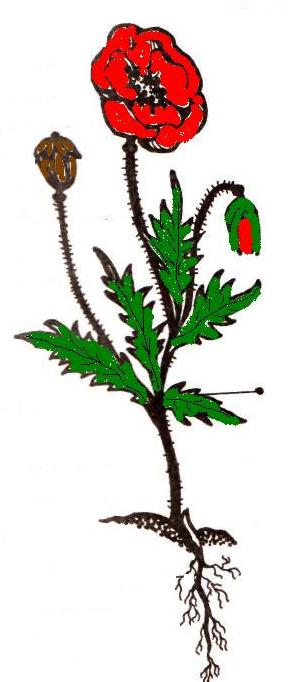 1.Дополните предложения: « Растение состоит из корня, стебля, ………….»Проверим себя, ребята вы совершенно правильно справились с заданием2 станция.Классификация растений.  1.Допишите пропущенные слова. Назовите факторы внешней среды, взаимосвязанные с жизнью растений :тепловой режим                                 ………… режим………… режим                                 ………… режим         2. К однолетним грунтовым растениям относятся:         1) бархатцы 2) диффенбахия  3) гайлардия       3. К двулетним грунтовым растениям относятся:          1) настурция 2) маргаритка 3) колокольчик       4. К многолетним грунтовым растениям относятся:          1) ромашка садовая 2) цинния 3) традесканциУсловия, необходимые для роста растений:ВодаПитательные веществаТеплоСолнечная энергия3 станция Виды клумб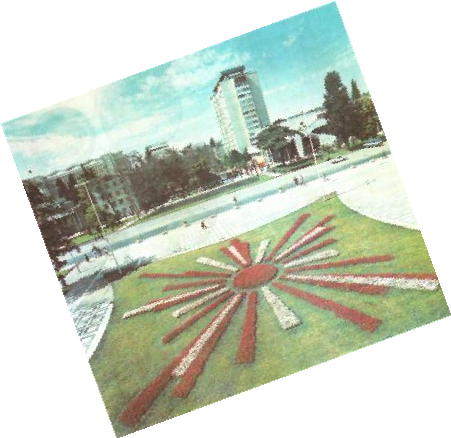 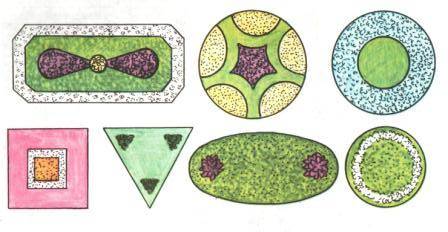 III.Этап подготовки к усвоению материала сообщение темы, формулировка целей и задач, практическая значимость изучения нового материала;Сегодня, мы познакомимся ещё с одним видом озеленения, как вы думаете с каким.IV. Этап усвоения новых знаний: (сопровождается показом слайдовой ):Контейнеры окружают нас со всех сторон. Так что же такое контейнер? Контейнер – это ёмкость для выращивания растений, почва в которой снизу не соприкасается с землёй. Таким образом, приподнятую клумбу, сооружённую на земле, следует называть клумбой, а возведённую на мощении дворика – контейнером. Вспомним,- На каких улицах вы видели контейнеры в нашем городе? Какую функцию они выполняют?Выращивание растений в контейнерах вне помещения имеет столь же длительную традицию, как и само цветоводство. Цветы в искусно украшенных вазах выращивали ещё в Древнем Китае, а глиняные горшки с кустарниками украшали сады в Древней Греции, Египте и Древнем Риме. Для Западной Европы контейнерное садоводство тоже не новость: крупнейшие парки Англии и Франции издавна украшали цветами в каменных вазах или апельсиновыми деревьями в деревянных кадках. Ящики с пеларгонией - традиционная принадлежность деревенских домов в Швейцарии и Австрии, а глиняные горшки с цветами составляют неотъемлемую часть садика возле дома в некоторых средиземноморских странах. Так что контейнеры с растениями на стенах домов и в садах – отнюдь не изобретение последних десятилетий.В последние годы контейнерное цветоводство развивается быстрее, чем какая-либо другая отрасль цветоводства. Это происходит по нескольким причинам. Поразительный рост популярности внутренних двориков-патио вызвал необходимость как-то смягчить вид их неуютных мощеных поверхностей, а массовое строительство многоэтажных жилых домов привело к появлению множества балконов, которые необходимо декоративно украсить. Всё более распространённым становится отношение к саду как к комнате на открытом воздухе, где летом проводят значительную часть свободного времени; расставленные возле столов и стульев контейнеры с растениями могут существенно украсить это своеобразное продолжение дома.Преимущества выращивания растений в контейнерах.Не обязательно иметь садовый участок (контейнеры дают возможность выращивать цветы на балконах, подоконниках и стенах, иногда на крыше или тротуаре)Можно оживить пустующие или некрасивые уголки дома и сада (это возможность украсить скучную часть дома или сада, преобразить пространство, сделав его более объёмным)Растения можно показать более выигрышно (эффектные растения могут быть использованы как элементы, привлекающие к себе внимание)Можно замаскировать некрасивые объекты на участке (горшками и кадками с цветами можно замаскировать люки)Можно выращивать растения, для которых почва на участке не подходит (например, в контейнерах с кислым субстратом можно выращивать азалии и камелии, а с глинистым – альпийские растения)Растения можно забрать с собой при переезде (в этом случае растение не придётся выкапывать и пересаживать)Теплолюбивые комнатные растения в летний сезон можно выращивать на открытом воздухе.Растения можно убрать после цветения.Растения реже поражают вредители.Особенно красиво в контейнерах выглядят стелющиеся растения (их ниспадающие каскадом стебли выглядят чрезвычайно эффектно).Не стоит рассматривать контейнерное цветоводство как лёгкий способ выращивания растений. Прежде всего, при этом придётся сталкиваться с большим числом проблем, чем при выращивании растений в открытом грунте. Нужно купить подходящий контейнер. Затем нужно решить, какие растения вы хотели бы иметь в своём саду, подобрать субстрат и найти место, куда поставить контейнер. Впоследствии придётся больше ухаживать за растущими в контейнере растениями, чем за растениями в открытом грунте. Поскольку объём почвы в контейнере ограничен, растения потребуется чаще поливать и подкармливать. Летом подкармливать растения нужно раз в 2-4 недели, а поливать, если сухое лето, ежедневно.При оформлении участка важно, чтобы декоративные элементы гармонировали с архитектурой построек и общим стилем сада. Разумеется, окончательный выбор определяется вкусом садовода и его материальными возможностями. И всё же, выбирая, цветочницы, следует обращать внимание не только на их размеры и форму, но и учитывать стилевые особенности.Основные типы контейнеров.Стоящие на земле контейнеры многоцелевого назначения (могут иметь вид обычных горшков, кадок, ящиков, вазонов в виде урны, не нуждаются в опоре, предназначены для выращивания любых растений.Стоящие на земле контейнеры специального назначения (предназначены для выращивания таких растений, как земляника, мелкие луковичные, пряные травы).Подоконный ящик (его прикрепляют на подоконнике или на стене под окном, обычно эти ящики используют для сезонных посадок).Подвесная корзина (подвешенный на крючке или на цепях контейнер, растения в котором образуют шаровидную или полусферическую композицию).Настенный контейнер (чаша или ящик, практически ничем не отличающиеся от подвесной корзины, но их не подвешивают, а жёстко прикрепляют к стене).Контейнер – башня (новый, быстро приобретающий популярность тип контейнера, может быть изготовлен из различных материалов, иметь разнообразную форму и размеры, высаженные растения в них образуют колонну).Импровизированный контейнер (емкость, изначально предназначенная для других целей - раковина, чугун, тачка, ведро)Приподнятая клумба (стационарная цветочница из кирпича, камня, искусственного камня, заполненная посадочной смесью; стенки такой клумбы выкладывают методом сухой кладки или скрепляют раствором.Контейнеры изготавливают из самых разнообразных материалов – керамики, глины, камня, пластмассы, дерева. Но иногда в ход идут самые неожиданные предметы – отжившие свой век печные трубы, тачки, старые раковины, аквариумы, вёдра, лейки, автомобильные покрышки и корзины для мусора. Но это скорее курьёзные примеры.Контейнеры из природных материалов выглядят красивее, однако стоят значительно дороже. Использование цветочниц из пластмассы не всегда означает дурной вкус, ведь у этого материала есть свои преимущества. Пластмассовые ёмкости дёшевы, мобильны, хорошо моются. Правда, они легки и поэтому неустойчивы, а устойчивость немаловажный критерий при выборе контейнера. Поэтому применяйте контейнеры с тяжёлым и широким днищем, а для большей устойчивости насыпьте на дно песок или мелкий гравий.Запишите. Выбирая место для контейнера, необходимо позаботиться об удобном подходе к нему – это облегчит уход за растениями. В контейнере должно быть одно или несколько отверстий для дренажа, в противном случае почва быстро заболачивается. Для придания устойчивости высокому контейнеру, его наполняют на две трети галькой, песком, гравием.Выбор контейнера зависит и от того, какие культуры вы собираетесь в нём разместить. Так, для очитка или молодила с небольшой корневой системой подойдёт даже плоское блюдо, а для роскошного  куста роз с мощными корнями необходима ёмкость большого размера, где почва высыхает медленно и растение может нормально развиваться. Основным правилом при выборе контейнера является соответствие его размеров размерам растения, которое вы планируете сюда высаживать. Маленькое растеньице потеряется в крупном контейнере, а пышному или высокому будет тесно в миниатюрном вазоне. Помните: растение не должно превышать контейнер по размерам более, чем в 2 раза.Группы растений для выращивания в контейнерахКлумбовые растения. Рассаду клумбовых растений высаживают в контейнеры для создания временных композиций. В контейнерах выращивают более компактные, чем в открытом грунте растения и высаживают их теснее, чем в клумбы.Холодостойкие многолетники. При составлении смешанной композиции, возможно включение в схему холодостойких многолетников, в основном их декоративно -лиственных форм.Луковичные растения. Наиболее популярны для высадки в контейнерах весенне-цветущие луковичные растения.Древесные растения. Существует множество низкорослых форм хвойных и лиственных пород, подходящих для контейнеров. Для композиции желательно подбирать растения, не только гармонирующие по окраске, но и с различным типом роста, например, прямостоячие и ампельные.
В отличие от экзотических кадочных растений, которые необходимо убирать в дом до первых заморозков, композиции из хвойных могут оставаться на улице гораздо дольше. Но с наступлением сильных морозов, когда возникает опасность промораживания корневого кома, контейнеры следует вкопать в землю, а сверху прикрыть лапником или листвой.Овощные растения. В контейнерах можно выращивать практически все овощи, но обычно предпочтение отдают низкорослым, декоративно - лиственнным , теплолюбивым сортам.Фруктово-ягодные растения. При правильном выборе сорта, в контейнерах можно выращивать различные ягодные культуры. У плодовых растений нужно высаживать саженцы на карликовом подвое.Пряные травы. В контейнерах можно выращивать многие пряные травы, которые используют в кулинарии.Заполнение контейнера.Подготовьте контейнер. Просверлите дренажные отверстия, если их нет (для этого на дно изнутри и снаружи наклеить клейкую ленту во избежание растрескивания и работать дрелью на низких оборотах, пористый контейнер на ночь замочить в воде)Установите контейнер на место (до укладки дренажного слоя, что бы дренажные отверстия не были закрыты, установите контейнер на плитку или бруски, если вы будете высаживать растения в деревянный контейнер или корзину, то сначала надо выстлать контейнер изнутри пластиковым пакетом)Уложите дренажный слой (предварительно дренажные отверстия закрыть черепками, на дно крупных контейнеров насыпать слой гальки или гравия для дренажа)Насыпьте слой торфа (в небольшой контейнер торф можно не насыпать. В крупный контейнер торф добавляют с целью сэкономить дорогостоящий компост, достаточно, если слой компоста будет толщиной около 20 см.Насыпьте слой компоста или посадочной смеси, подходящей для ваших растений.Высадите растения (начните посадку с самого крупного растения, постепенно переходя к самым мелким. В контейнеры растения высаживаются плотнее, чем в открытый грунт. Между поверхностью компоста и краями контейнера должен оставаться зазор в 2-5 см для полива. После посадки обязательно полейте растения.)Устройство подвесной корзины. (ПРИЛОЖЕНИЕ)ПОШАГОВОЕ РУКОВОДСТВО (пример посадки подвесной корзины).Оформление и размещение контейнеров.В правильной композиции, кроме красивого сочетания растений и контейнеров, должны быть созданы благоприятные условия для роста растений.По величине контейнер должен быть соразмерен окружающей обстановке.Важно также соблюдать правило равновесия, которое определяется соотношением растений и контейнера. Если в узкий и высокий контейнер высадить только высокое прямое растение и не посадить никаких ампельных растений, такая композиция будет казаться неустойчивой, тогда как низкая чаша, заполненная невысокими летниками, может выглядеть слишком приземистой и громоздкой.В правильной композиции, кроме красивого сочетания растений и контейнеров, должны быть созданы благоприятные условия для роста растений.По величине контейнер должен быть соразмерен окружающей обстановке.Закрепление новых знаний. Практическая работа с раздаточным материалом – подбор растений для различных контейнеров, учитывая требования агротехники, правила ландшафтной архитектуры, основы цветоводства, законы колористки. Выводы: Основные правила выращивания растений в контейнерах:Выбор подходящего контейнера;Покупка качественного посадочного материала;Высадка растений правильно и в нужное время;Выбор подходящих растений;Выбор подходящего субстрата;Правильная и регулярная подкормка и полив;Защита растений зимой;Регулярный осмотр растений;Устранение мелких проблем вручную;Восстановление посадок - замена отцветших растений на новые;Использование средств первой помощи растениям в случае необходимости.